   Foundation for Scientific Research & Technological Innovation (FSRTI)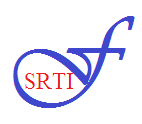 (A Constituent Division of Sri Vadrevu Seshagiri Rao Memorial Charitable Trust)             Regd.Office: H.No 13-405, Alkapuri, Hyderabad, 500102, INDIAwebsite: www.researchfoundation.in_________________________________________________________________________Title: Scientific Documentation and Desktop Publishing                                                                                                          -------A Value Addition Course for AllThis course will be highly useful and essential for the students of Professional Courses, Faculty, Researchers and Scientific Community. Also this course will be a must for those intending to pursue career in Desktop and Book Publishing Industry. The main emphasis of this course will be on the development of documentation skills for organising the flow of scientific thoughts. This course will utilize the open source software MikTex.This software is universal and is being used by the students of Under-Graduate and Graduate programs of Universities in the US and other countries as well. Also it is useful for students and researchers to submit term papers, reports, assignments, project summaries, dissertations, theses and submission of research papers for publication in Research Journals in the TEX format. Indeed printing and publication industry is ever growing and opening up new vistas offering exciting prospects for young graduates. This course is more practice oriented. Students intending to pursue higher education abroad would find their study comfortable, if they acquire working skills in MikTex.  COURSE CONTENTDownloads(a) Manual   (b) Software (c) EditorsMikTex Format Programme Modules Report PreparationExecution & Generation of OutputsPreparation of prototype documentation files for research articles in the TEX formatPicture Environment and Generation of pictures.Importing of Pictures in TEX filesThesis/Dissertation DocumentationGeneration of presentation Slides.Compatibility issues with other software packages.Entry level minimum requirements: Under Graduates of any course of studyInstruction Duration    : 2hrs /WeekTotal Duration               : 12 weeksFee Chargeable       : INR 3000 for students from India US$ 100 for students of other countries